СОВЕТ ДЕПУТАТОВСЕЛЬСКОГО ПОСЕЛЕНИЯ «СЕЛО ТУГУР»ТУГУРО-ЧУМИКАНСКОГОМУНИЦИПАЛЬНОГО РАЙОНАХабаровского краяРЕШЕНИЕ28.12. 2022                          №   11Об утверждении схемы многомандатного (семимандатного) избирательного округа по выборам депутатов Совета депутатов сельского поселения «Село Тугур» Тугуро-Чумиканского муниципального района           В связи с истечением согласно решения Совета депутатов сельского поселения «Село Тугур» Тугуро-Чумиканского муниципального района Хабаровского края от 18.01.2013 №57 срока, на который была утверждена схема семимандатного избирательного округа по выборам депутатов Совета депутатов сельского поселения «Село Тугур» Тугуро-Чумиканского муниципального района Хабаровского края, на основании решения участковой избирательной комиссии избирательного участка №703,на которую возложено исполнение полномочий по подготовке и проведению выборов в органы местного самоуправления сельского поселения «Село Тугур» Тугуро-Чумиканского муниципального района Хабаровского края, от 16.09.2022 № 10/18 «Об определении схемы многомандатного (семимандатного) избирательного округа по выборам депутатов Совета депутатов сельского поселения «Село Тугур» Тугуро-Чумиканского муниципального района Хабаровского края», руководствуясь статьей 18 Федерального закона от 12.06.2002 № 67-ФЗ «Об основных гарантиях избирательных прав и права на участие в референдуме граждан Российской Федерации», статьей 19 Избирательного кодекса Хабаровского края, статьёй 19 Устава сельского поселения «Село Тугур» Тугуро-Чумиканского муниципального района Хабаровского края, Совет депутатов сельского поселения «Село Тугур» Тугуро-Чумиканского муниципального района РЕШИЛ:	1. Утвердить сроком на 10 лет схему семимандатного избирательного округа для проведения выборов депутатов Совета депутатов сельского поселения «Село Тугур» Тугуро-Чумиканского муниципального района Хабаровского края согласно приложению № 1 и ее графическое изображение согласно приложению № 2 к настоящему решению.	2. Опубликовать настоящее решение, в том числе схему избирательных округов, включая ее графическое изображение, в Информационном бюллетене сельского поселения «Село Тугур» Тугуро-Чумиканского муниципального района.	3. Направить настоящее решение в участковую избирательную комиссию избирательного участка №703.          4. 	Контроль за исполнением настоящего решения возложить на постоянную комиссию по местному самоуправлению и связям с общественностью Совета депутатов сельского поселения «Село Тугур» Тугуро-Чумиканского муниципального района Хабаровского края.              5. Настоящее решение вступает в силу после его официального опубликования (обнародования).Глава сельского поселения,Председатель Совета депутатов                                                 А.Н.Самсонова                                            Приложение № 1 к решению Совета депутатов сельского поселения «Село Тугур» Тугуро-Чумиканского муниципального района 
от 28.12.2022      № 11Схема семимандатного избирательного округа для проведения выборов депутатов Совета депутатов сельского поселения «Село Тугур» Тугуро-Чумиканского муниципального района Хабаровского краяПриложение № 2к решению Совета депутатов сельского поселения «Село Тугур» Тугуро-Чумиканского муниципального районаГрафическое изображение схемы семимандатного избирательного округа для проведения выборов депутатов Совета депутатов сельского поселения «Село Тугур»      Тугуро-Чумиканского муниципального района Хабаровского края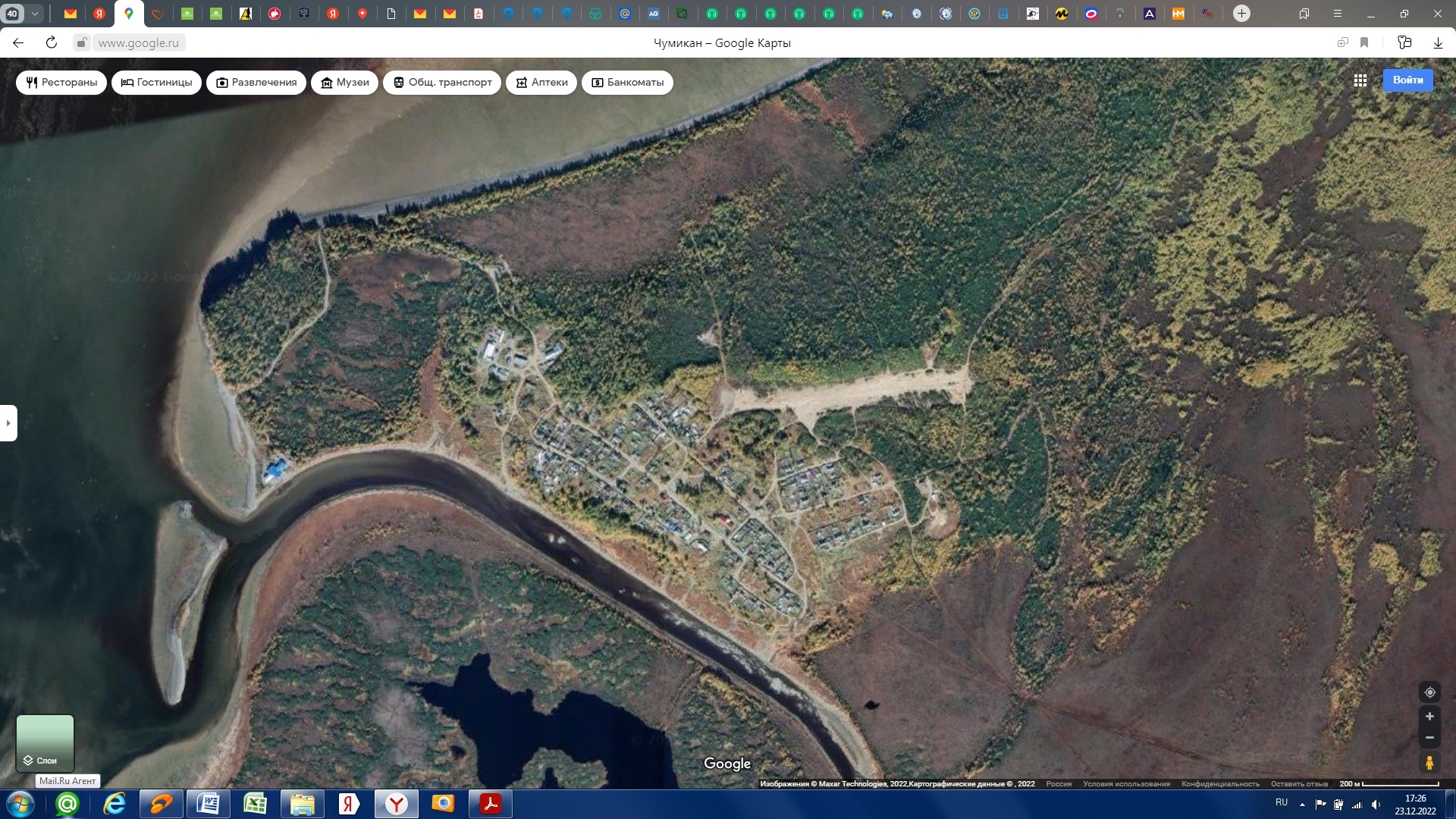 № округаГраницы округаПеречень населённых пунктов, входящих в семимандатный избирательный округКоличество мандатов в округеЧисленость избирателей в округе1Территория сельского поселения «Село Тугур»с. Тугур7263